Час чтениякниг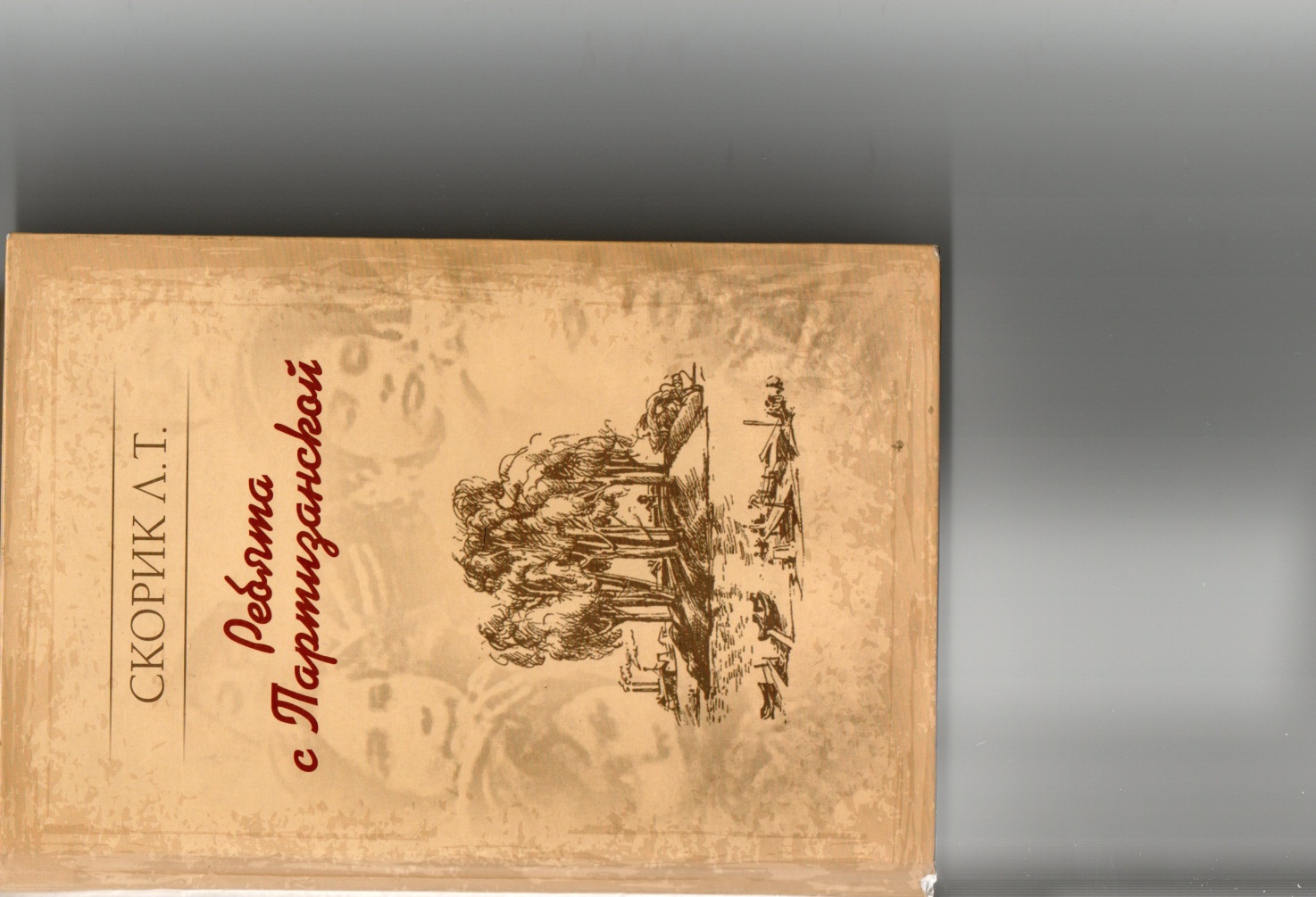 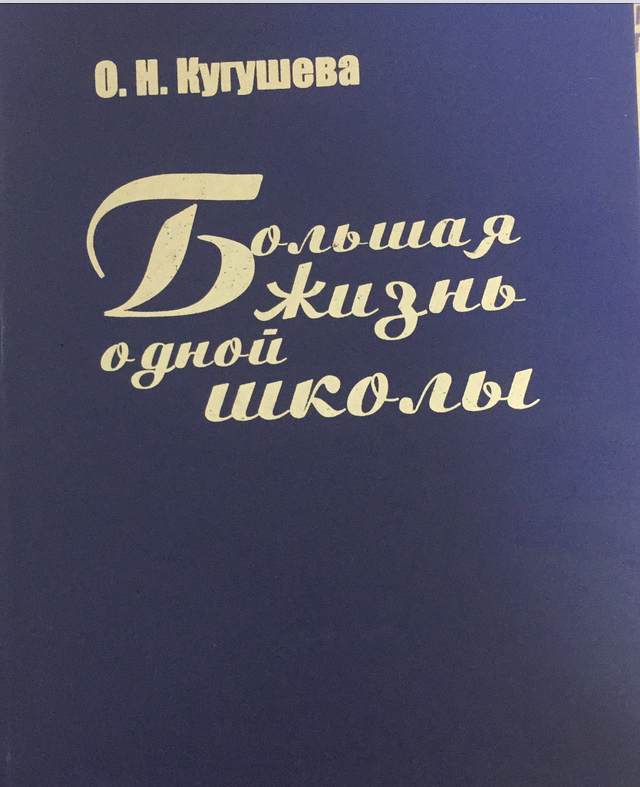 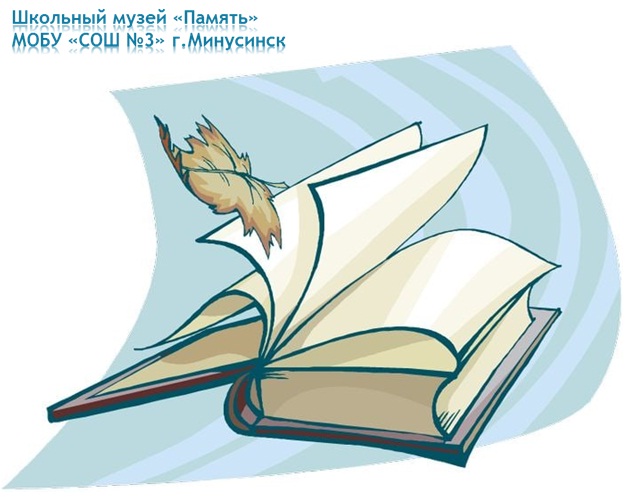 Экскурсия «Школьная летопись»Видео-экскурсия                         «Мы память о них сбережем»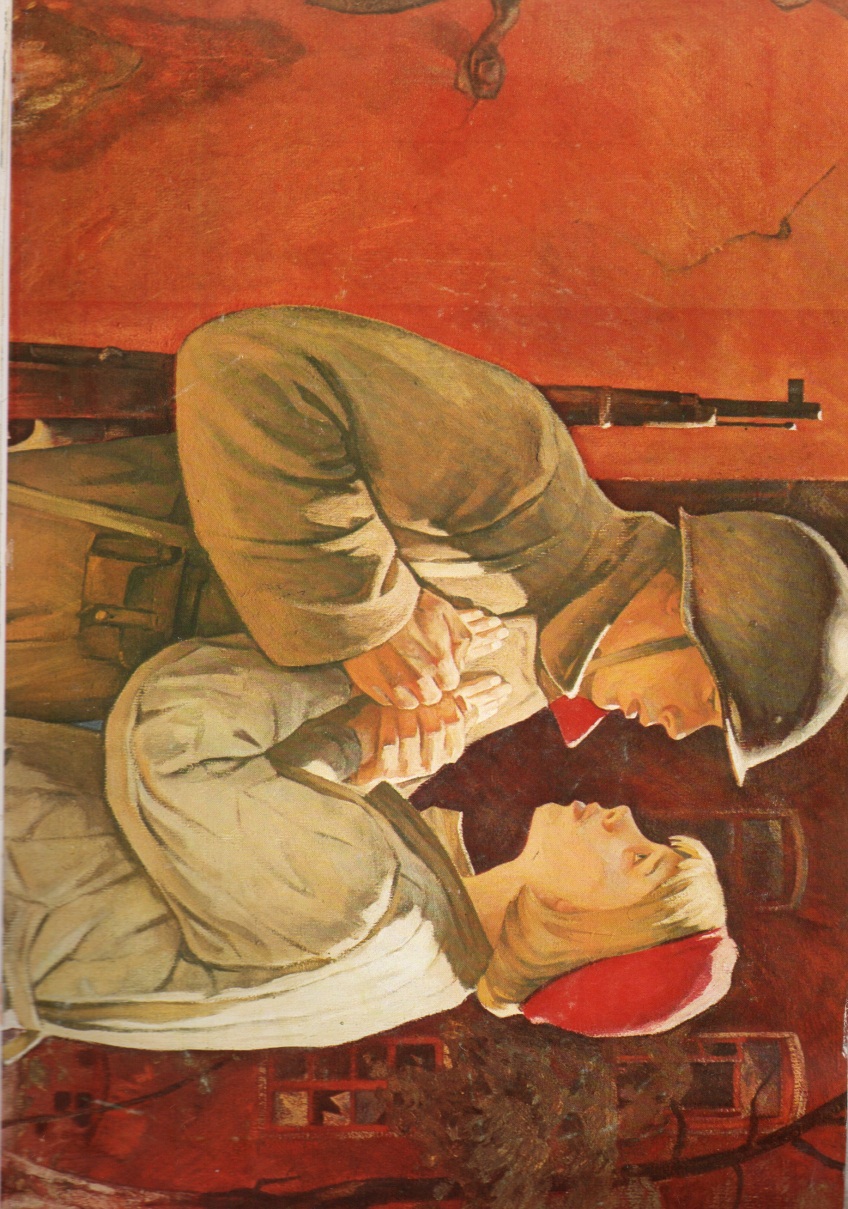 Экскурсия  «  Учителя  военного    времени»  Экскурсия«В жизнь мы выходим из школьных ворот»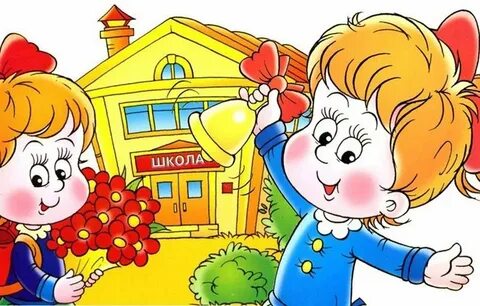 Экскурсия«Путешествие в старый дом»(этнографический уголок)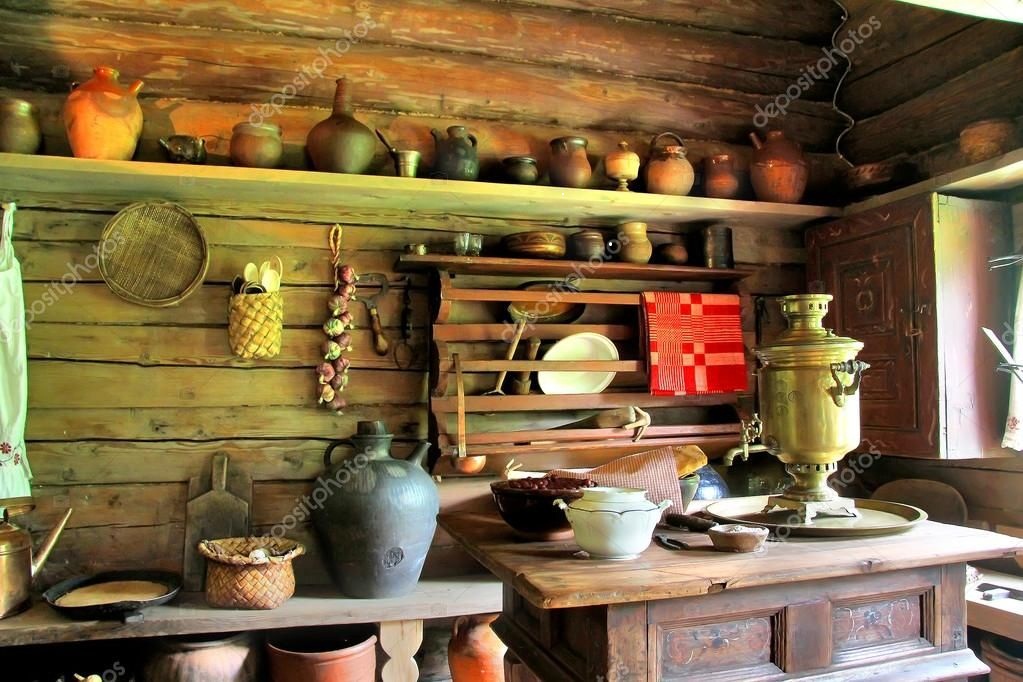 Экскурсия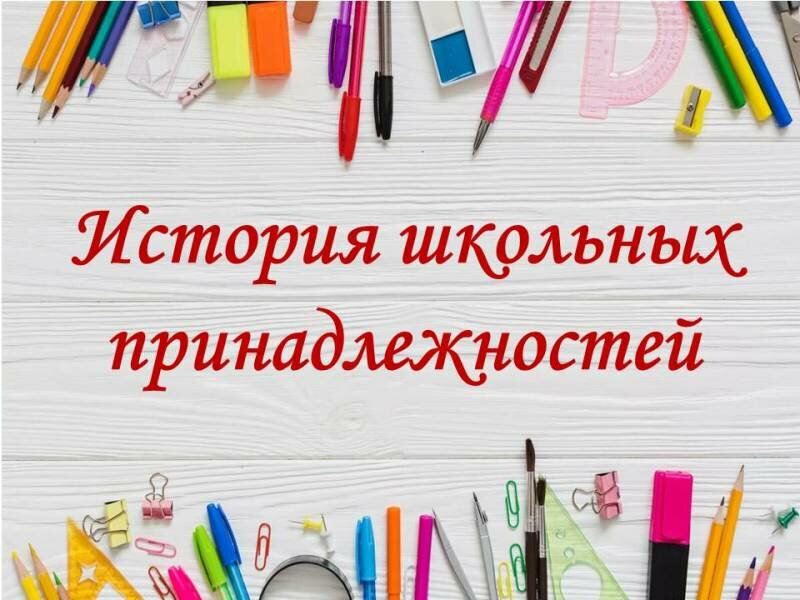 Ждем вас                         в нашем школьном     музее «Память»